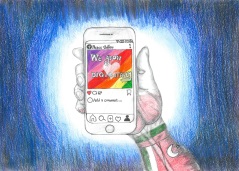 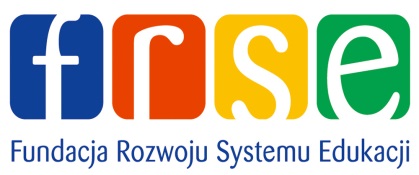 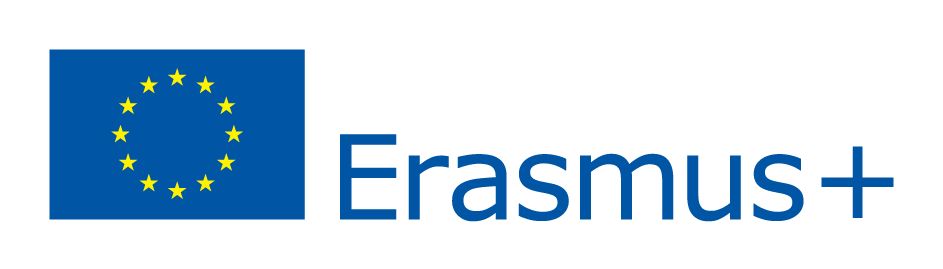                                                                                                        Marki, 12.05.2021r.                                                        Letter of Invitation                           Whitin the framework of ERASMUS+KA229 Project application 2018-1-IT02-KA229-048037_4 titled "Cresciamo digitalmente-We grow digitally", we are glad to invite the representatives of the project partners from the Bulgarian Institution, IV Osnovno Uchilishte Dimcho Debelianov - Bulgaria, to the Polish online meeting in Marki which will be held from 17th of May 2021 to 21st of May 2021.                                                                                       Headmaster: Danuta PazikowskaTeachers:Iliyan Georgiev ChapkanovElena Dimitrova MalinovskaRosica Severinova ChaushevaSashka Liybenova KarlikovaMonika Plamenova PetrovaNina Vaskova Nedkova-VodenicharovaElena Georgieva PopovaKamelia Sasheva KrastevaTsvetomira Antova Anna Borislavova Tsvetkova Spas Atanasov Gegov Desislava Kostadinova AleksandrovaTanya Ivanova Filipova Mihaela  Stamboliyska Daniela BoevaTanya Valentinova TagarevaStudents:Angel Alexander GarkovBiliana Svetlinova SpasovaValentin Stanimirov KostadinovValentina Assenova VelinovaVentsislav Nikolaev NikolovVictoria Viktorova UrdarskaGergana Evgenieva IlievaDenis Ivaylov NovoselskiDenislav Stoyanov VachkovDenitsa Nikolaeva IvanovaDimitar Rosenov Petrov Joanna Ivanova Trencheva Joanna Vladimirova Rizova Kristina Ivanova YanevaLyubomir Andreev KremicharskiMelanie Vladimirova Vitanova Nadia Vladimirova VladimirovaStefani Borisova MitovaAsya Deshlieva Kiril Ravnachki Maria Maerkova Blagovest IvanovKamelia Trencheva Borislav Vagalinski Mihaela Trencheva Stefani Borisova Dragomir Trenovski Nicole Panova Ivana Kitanova Ivana Maleshevska Natalia Assenova Ralitsa Velkova Vasilena StoychevaMario Yordanov Alexandra Samardzhieva Daniel Rumenov Dimitar Rumenov Stefan Kitanov Marina Pencheva Joanna Ruzina Martin Zabunov Lyuboslav Georgiev Stilyan TasevAngela AngelovaVentsislava GrancharovaVictoria Stoilkova Desislava Stamenova Dimana Daleva Katerina Bezhanska Konstantin Velichkov Albert VoyvodovValentin StankovIvan DimitrovStephanie PetrovaGeorgi RavnachkiEva Jen BarkleyGabriela AngelovaGeorgi NovoselskiMonica ValeovaSimona DavuliyskaStella StoyanovaHristian BukodolskiJoan DanovAlexander Blagoychov Georgievski